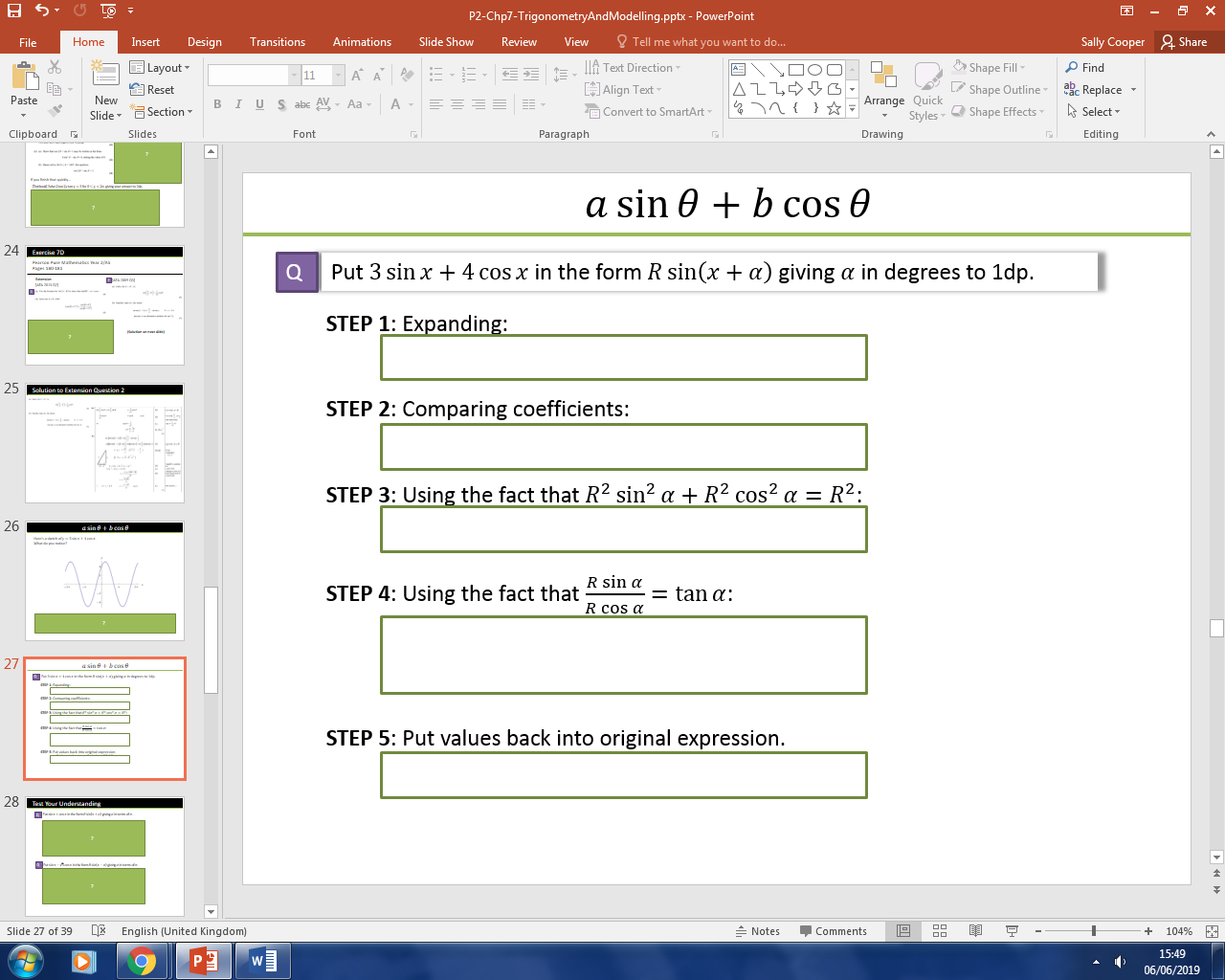 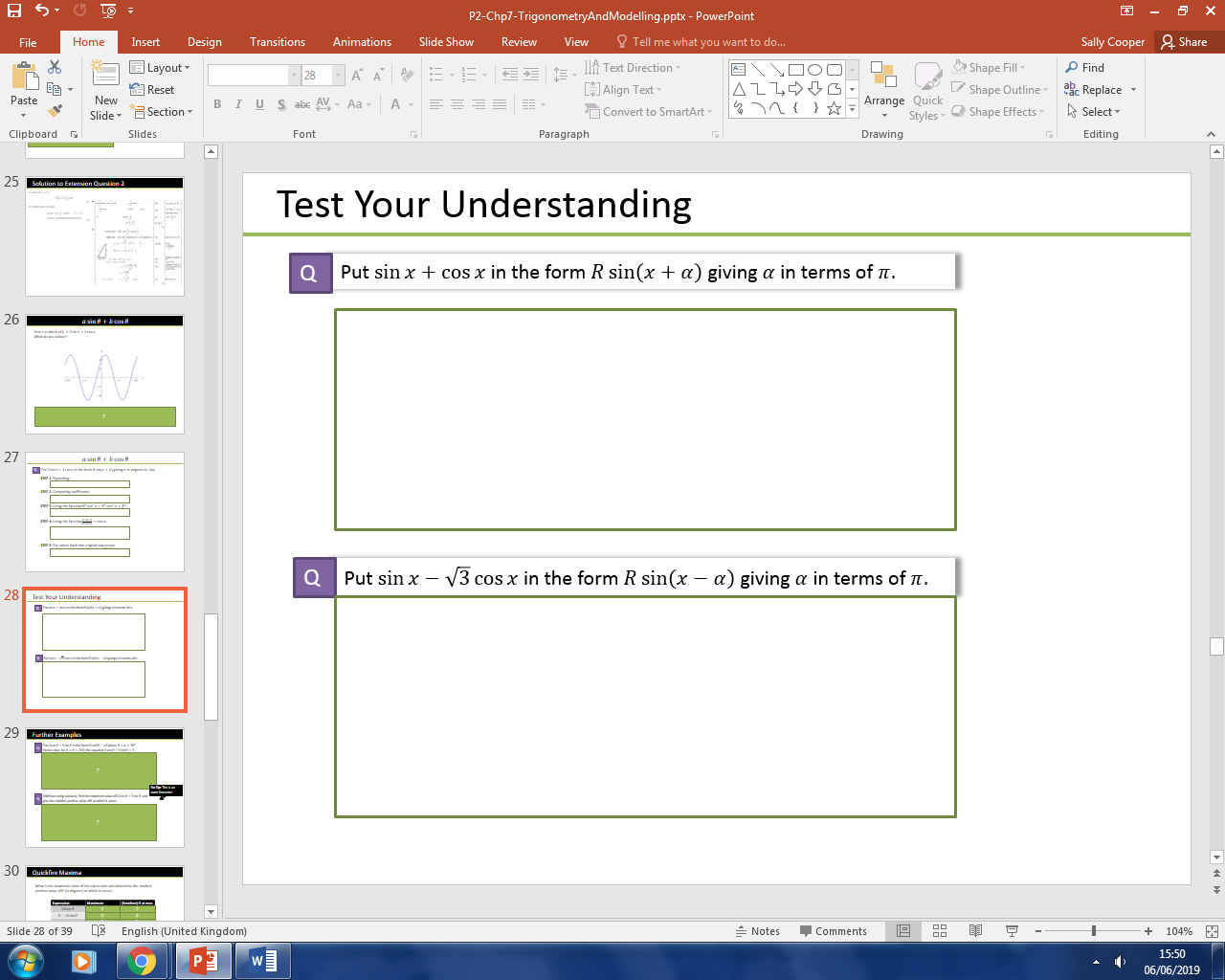 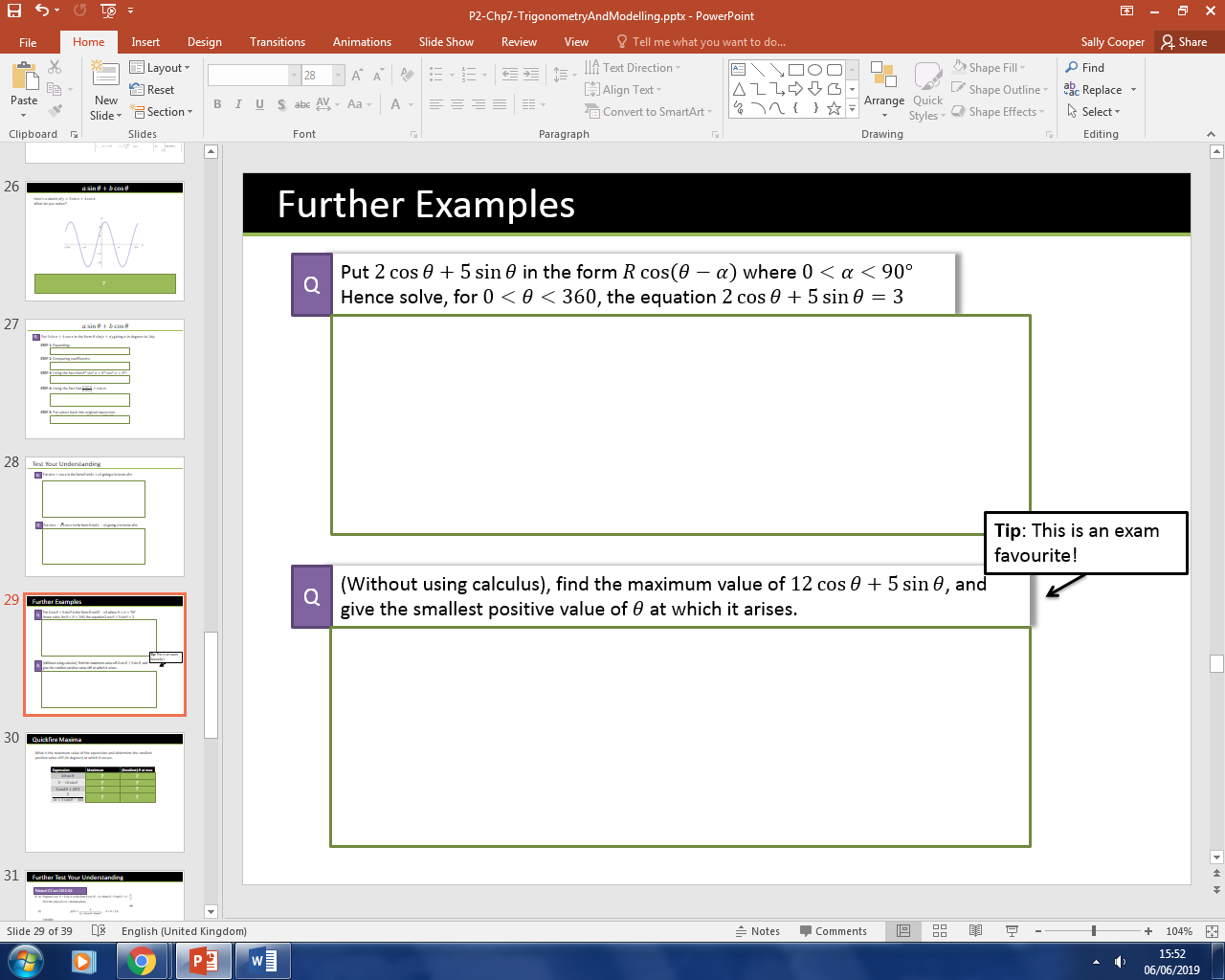 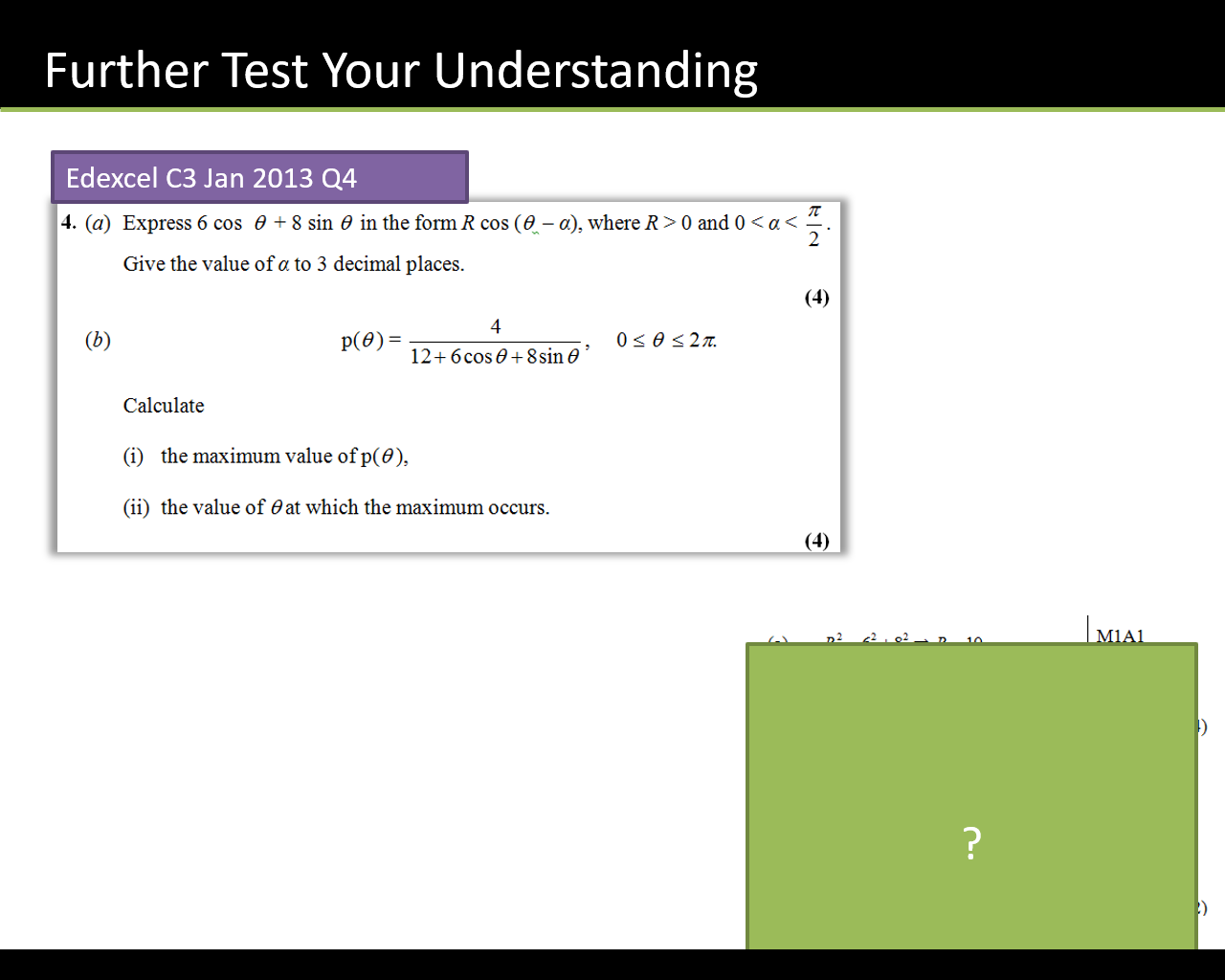 ExpressionMaximum(Smallest)  at max